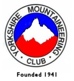 YMC 2021 MEMBERSHIP RENEWAL FORMThe YMC recognises that climbing and mountaineering are potentially hazardous activities. Participants should be aware of and accept the risk, and should be responsible for their own actions and involvement.FEES ARE DUE ON THE 1st OF JANUARY 2021.  All members are reminded that MEMBERSHIP CEASES IF THIS FORM AND SUBSCRIPTIONS are not received by 31st JANUARY 2021.ORIGINAL AND HONORARY MEMBERS pay no subscription but they MUST return this form, fully completed to show their latest contact details and other information needed for YMC administration onlyIDENTITY: You must include names, and changes to any other information from 2020, otherwise information from last year will be considered still correct. “Adult means aged 16 or over”.	Adult 1……………………………………………...……………...……………………………............…………...	  Mobile………………………..………Email…………………………………………………………………Adult 2……………………………………….………………… ………………….…………..…………………….	  Mobile………………………………..Email…………………………………………………………………Child 1………………………………………………………………….Date of Birth……………............................Child 2………………………………………………………………….Date of Birth………………………………Child 3………………………………………………………………….Date of Birth………………………............Address:…………………………………………………………………………………………………………………………………………………………………………………Post Code…………………..Landline……………..MEMBERSHIP CATEGORY, FEES AND PAYMENT METHODS: FULL AND ASPIRANT MEMBERS ALIKE.Family (includes children under 16 on 1 January, and couples) =£41; Single Parent (includes children under 16 on 1 January)=£20.50; Single=£20.50; Student (18-22yrs in full time education) =£8; Junior (16 or 17 on 1 January)=£8.Membership Category (please tick) Original [  ] Honorary [  ] Family [  ] Single Parent [  ] Single [  ] Student [  ] Junior [  ]Please note. Only Family and Single Parent Members are entitled to pay Family Member fees for children staying at the hut.         Single Members must pay full guest fees for children accompanying them.Cheques should be made payable to “The Yorkshire Mountaineering Club Ltd”. If you wish to pay online by bank transfer you must use “subs 2021” as reference.  YMC bank details are: Sort Code 40-33-19, Account Number 01504614, and you must still email or post this completed form to the Membership Coordinators at the address below.COMMUNICATION.  To foster communication between Members, an annually updated Contact List of willing Members’ phone nos. and email addresses is available on the “Members’ Only” secure page of the YMC website. Inclusion is optional. Only details of Members who agree will be included, and no Children Members’ details. Please tick the appropriate boxes.Adult 1: I agree to the inclusion in the Members Contact List of my name with my landline [  ], and/or mobile [  ], and/or email address [  ]. Or, I do not agree [  ].Adult 2: I agree to the inclusion in the Members Contact List of my name with my landline [  ], and/or mobile [  ], and/or email address [  ]. Or, I do not agree [  ].NEWSLETTER.  Please tick as appropriate how you wish to receive your Newsletter: Adult 1 by post [  ] or by email [  ]. Adult 2 by post [  ] or by email [  ]. Email will be the default method if no answer is given.COMMUNITY AMATEUR SPORTS CLUB TAX RELIEF.  As a Community Amateur Sports Club (CASC), the YMC is legally required to collect information about participation. Please read the accompanying Explanatory Note before completing the next section.Adult 1: I participate in mountaineering or other associated activities at least 12 times per year [   ], or fewer than 12 times per year [   ].Adult 2: I participate in mountaineering or other associated activities at least 12 times per year [   ], or fewer than 12 times per year [   ].SUBMISSION. Please send the FULLY COMPLETED form and your remittance where appropriate to: YMC Membership Coordinators, 10 Maple Terrace, Yeadon, Leeds LS19 7HL   email:- rdgirt@yahoo.co.uk. to arrive before 31 Jan. 2021.YMC DATA PROTECTION STATEMENTYorkshire Mountaineering Club takes the privacy of Members’ data seriously and will only use Members’ personal information for YMC administrative purposes and for communicating with them, via Mailchimp or other means, about Membership related matters. Only the YMC Secretary, Membership Coordinators, Treasurer, Meets Secretary, Hut Booking Secretary, Newsletter Editor, Communications Officer, and Webmaster will be able to access Members’ full details. More information about how YMC looks after personal data can be found on the YMC website under “GENERAL DATA PROTECTION REGULATION PRIVACY POLICY”.As a BMC affiliated club YMC will also provide Members’ names, contact details and membership category to BMC for administration of BMC affiliated membership including insurance cover. BMC will use Members’ data to communicate with them about their BMC membership. BMC will contact them to invite them to create a “Member Profile” which amongst other things, allows Members to set and amend their privacy settings. More information about how BMC uses data can be found at www.thebmc.org.uk/privacy.YMC will never share or sell personal data without a Members’ express permission.COMMUNITY AMATEUR SPORTS CLUB (CASC): EXPLANANTORY NOTE.The CASC scheme was introduced by Her Majesty’s Revenue and Customs in 2002 as an option for sports clubs to register with HMRC to receive “charity-type” tax relief provided that the club met certain qualifying conditions. The YMC applied for registration and this was granted in January 2006. Since then the Club has benefitted substantially from tax relief, but recently revised regulations threaten the continuation of this.There is no change to the fundamental requirements needed for qualification. However, what affects this Club directly is that the informal 50% participating members rule is now formalised so that a club will not qualify for CASC status unless at least 50% of its members are participating members.HMRC’s definition of a participating member is one who participates in the sporting activity of the club on at least 12 separate days during the course of a year. That is, the member must take part in one or more of the activities that the club exists to promote and facilitate, not necessarily at a club organised event. YMC exists “to promote, encourage and foster the sport of mountaineering, rock climbing and associated mountain activities for the benefit of Members…” (Rule 3.1 of Yorkshire Mountaineering Club). A member who does not participate on the requisite number of days per year is classed as a social member. If the social membership of a club exceeds the 50% rule, then the club will be in breach of the CASC scheme and lose the taxation benefits.The British Mountaineering Council has emphasised that clubs need to keep “sufficient” records in order to show that the participation requirement is met.  For this purpose this  Renewal Form includes a question and tick box section where Members are asked to indicate their expected participation in mountaineering and associated activities.											Revised 21.8.20